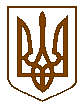 	    УКРАЇНАПЕРВОМАЙСЬКА РАЙОННА РАДА МИКОЛАЇВСЬКОЇ ОБЛАСТІ РОЗПОРЯДЖЕННЯ  від 11.02.2020  року                   м. Первомайськ                                  № 7 -р               Про  скликання ХХХІХ сесії Первомайської районної ради сьомого скликанняНа підставі частин 1, 4, 10 статті 46, пункту 1 частини 6, 7 статті 55 Закону України "Про місцеве самоврядування в Україні", згідно зі статтею 15 Регламенту Первомайської районної ради сьомого скликання :Скликати ХХХІХ сесію Первомайської районної ради  сьомого скликання 21 лютого 2020 року на 10.00 годину в сесійній залі районної ради.2.  Винести на розгляд  ХХХІХ сесії районної ради наступні питання:2.1.   Про внесення доповнень до Програми економічного і соціального розвитку Первомайського району на 2020 рік.Про затвердження Порядку компенсації витрат автомобільним перевізникам за перевезення учасників бойових дій пасажирським транспортом загального користування у Первомайському районі.Про затвердження Порядку компенсації за пільговий проїзд окремих категорій громадян залізничним транспортом у Первомайському районі.Про внесення змін та доповнень до Комплексної програми соціального захисту населення «Турбота» у Первомайському районі на 2018- 2020 роки.Про затвердження звіту про виконання районного бюджету Первомайського району за 2019 рік.Про внесення змін до районного бюджету Первомайського району на 2020 рік.Про припинення права комунальної власності на нежитлову будівлю в  с. Катеринка Первомайського району Миколаївської області.Про передачу майна зі спільної власності територіальних громад  сіл,  селища Первомайського  району до комунальної власності територіальної громади  Мигіївської сільської ради, затвердження акту прийому передачі майна. РізнеКонтроль за виконанням даного розпорядження залишаю за собою.  Голова районної  ради                                                                  Світлана ВОВК